56 відповідей                         Зв’язати з Таблицями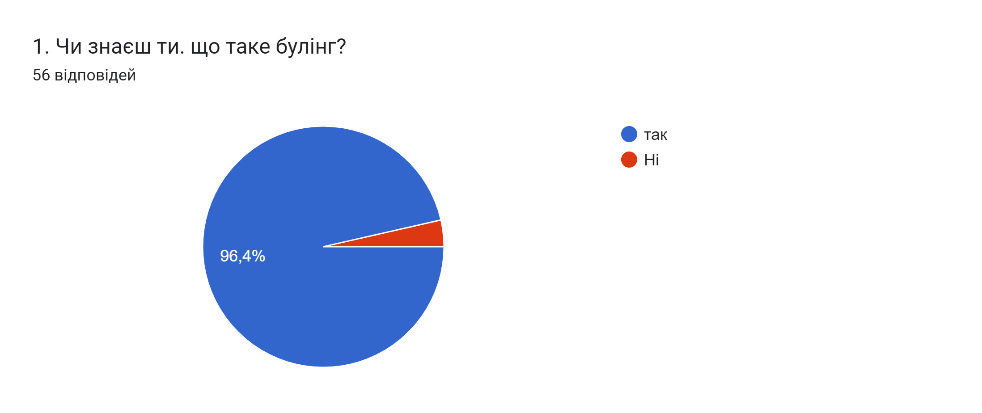 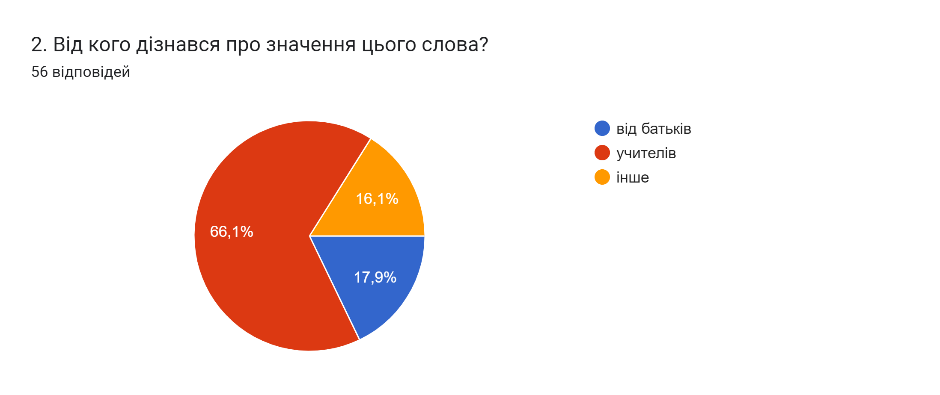 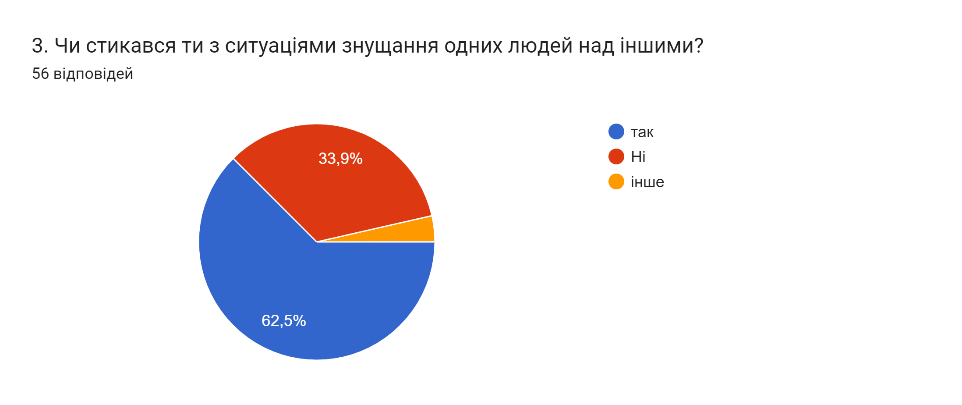 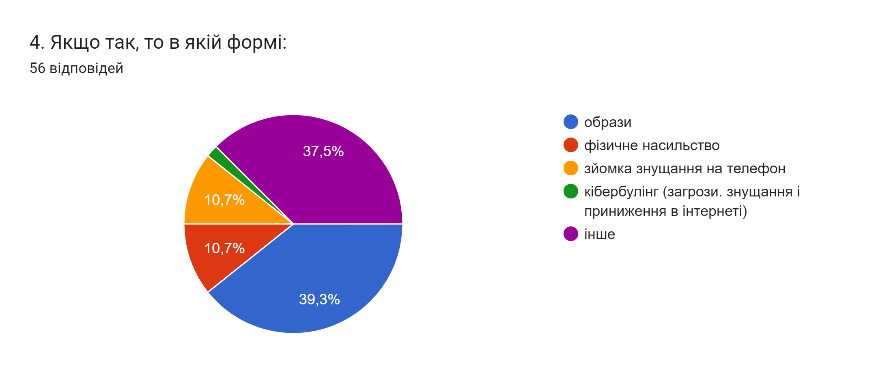 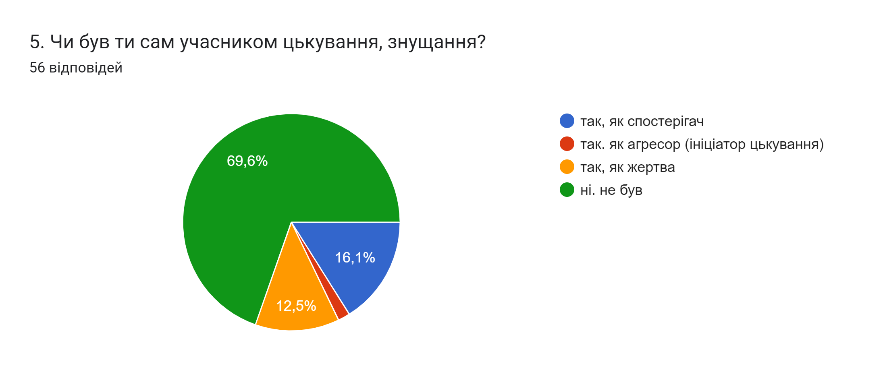 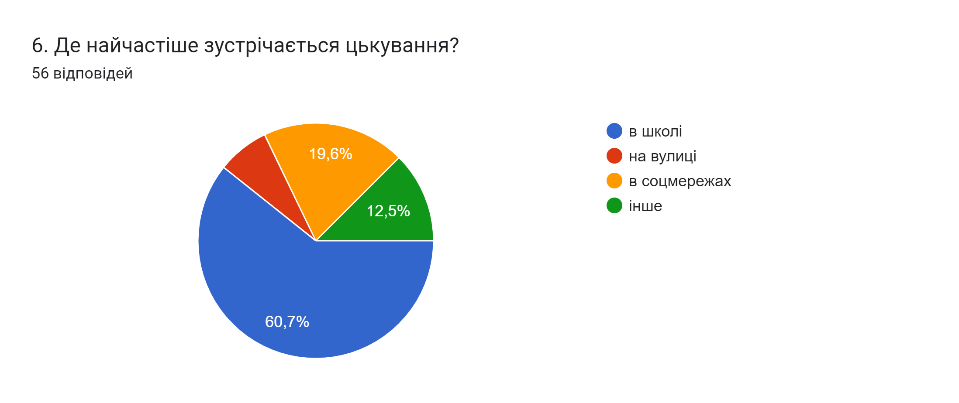 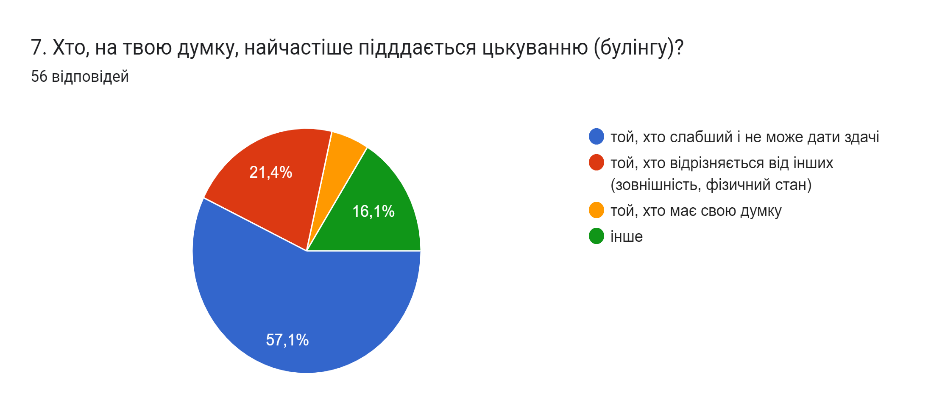 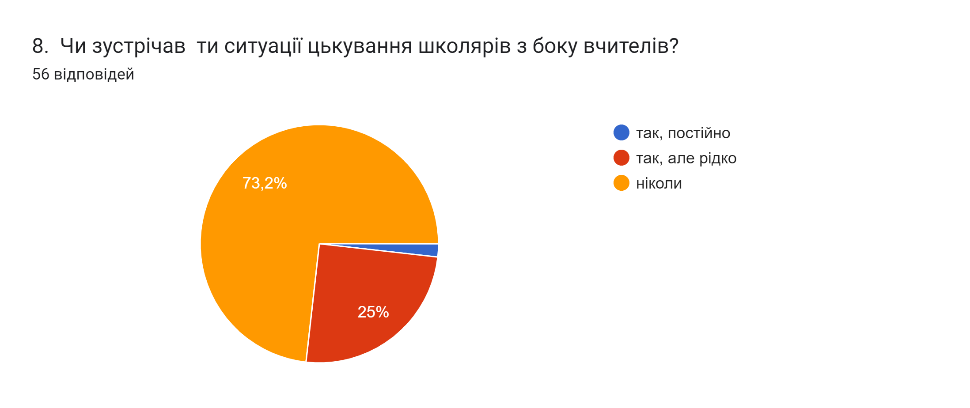 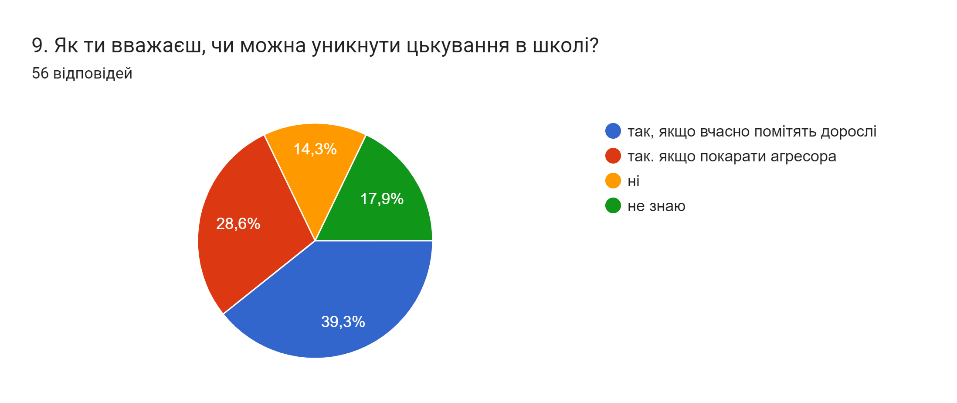 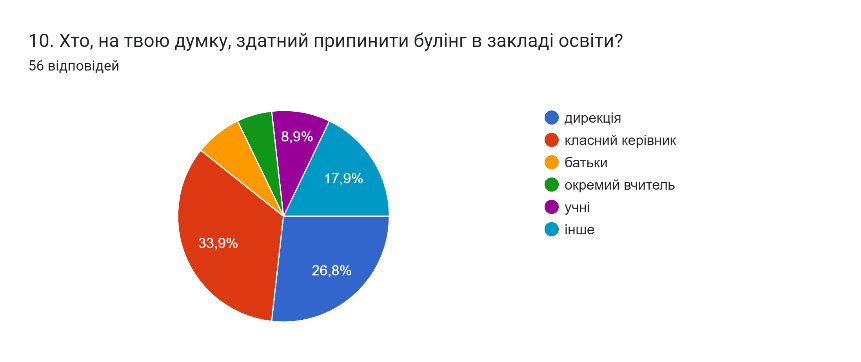 